Invoice no. {d. Invoice_number}—Please specify with paymentDear {d.Customer.Salutation} {d.Customer.Last_name},Thank you for your choosing Ninox!Please transfer the amount in full to our bank account below by {d.Payment_terms}.Your payment terms: {d.Notes:convCRLF()}If you have any questions, please don’t hesitate to contact our Support team.Thank you in advance!PosPictureArticleAmountUnit priceTotal{d.Invoice_item[i].Position}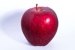 {d.Invoice_item[i].Inventory.Article} {d.Invoice_item[i].Amount} {d.Invoice_item[i].Unit_price} {d.Invoice_item[i].Total} {d.Invoice_item[i+1]}